	0+Оповещениео проведении публичных слушанийВ период публичных слушаний участники публичных слушаний имеют право представить свои предложения и замечания по обсуждаемому проекту посредством:1) записи в книге (журнале) учета посетителей экспозиции проекта, подлежащего рассмотрению на публичных слушаниях;2) в письменной форме в адрес организатора публичных слушаний;3) в письменной или устной форме в ходе проведения публичных слушаний.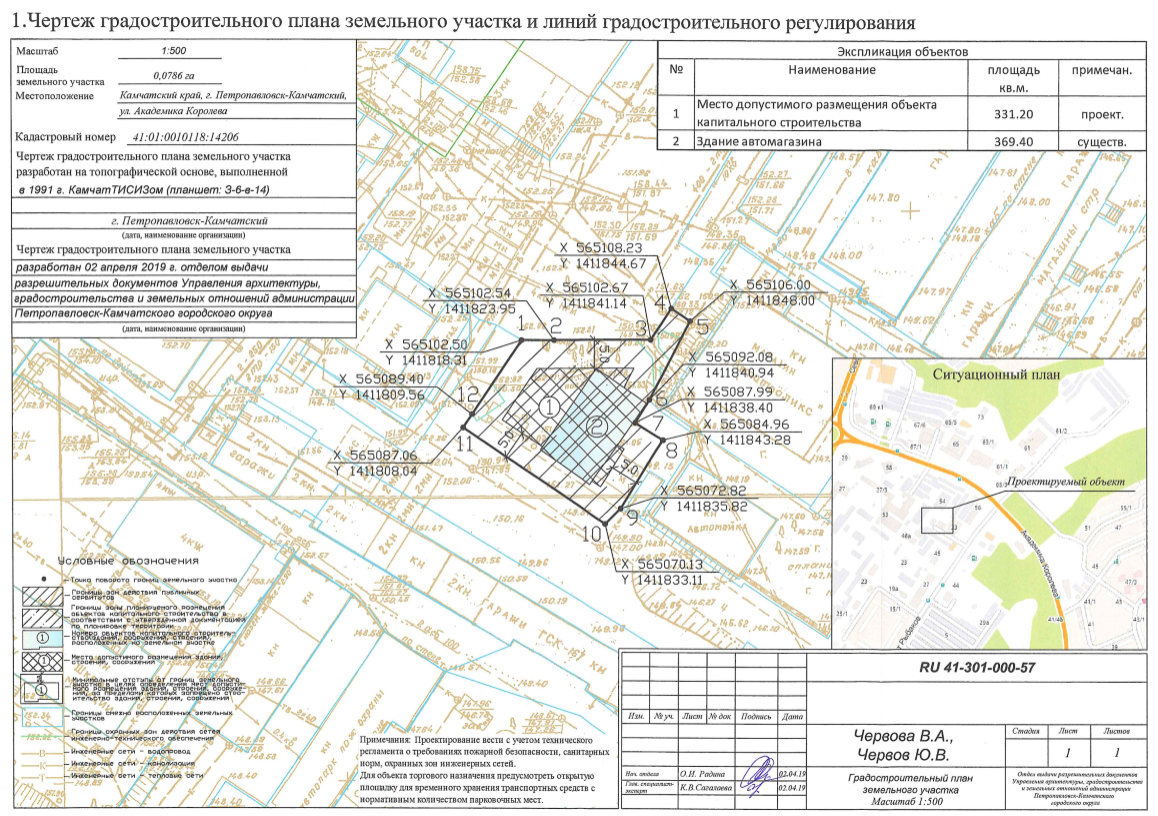 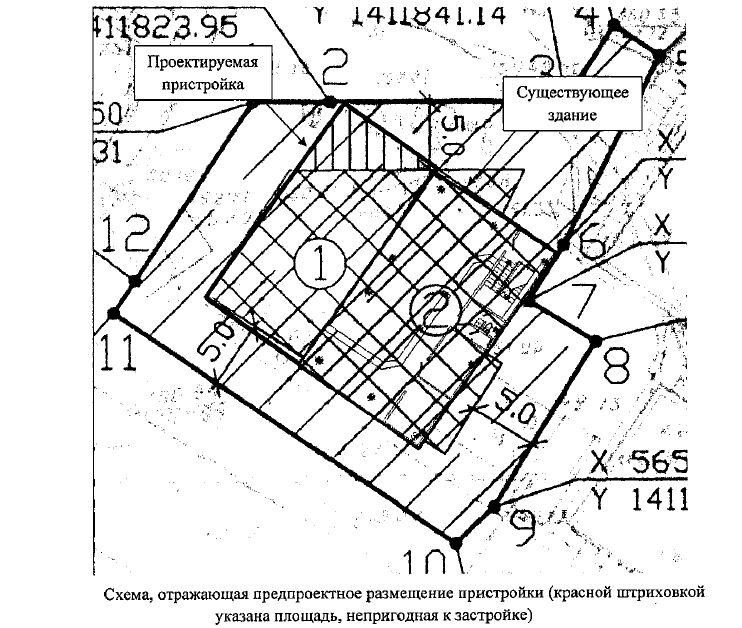 На публичные слушания представляется:Проект решения на отклонение от предельных параметров разрешенной реконструкции объекта капитального строительства «Здание автомагазина» на земельном участке с кадастровым номером 41:01:0010118:14206 в части уменьшения отступов от северной, западной и южной границ земельного участка с 5 метров до 0 метров согласно чертежу градостроительного плана земельного участка от 02.04.2019 № ru 41-301-000-57.(наименование проекта)Перечень информационных материалов по проекту публичных слушаний:1.	Градостроительный план земельного участка от 02.04.2019 № ru 41-301-000-57;2.	Схема, отображающая предпроектное размещение пристройки.Информационные материалы по проекту публичных слушаний представлены на экспозиции по адресу:город Петропавловск-Камчатский, улица Советская, дом 22, в здании Управления архитектуры, градостроительства и земельных отношений администрации Петропавловск-Камчатского городского округа (этаж 1).Оповещение дополнительно распространено на информационных стендах: около здания на улице Советская, дом 22; в Службе «одного окна» на улице Ленинградская, дом 74/1; 
а также в иных местах, расположенных на территории, в отношении которой подготовлен соответствующий проект (в границах земельного участка с кадастровым номером 41:01:0010118:14206).А также в информационно-телекоммуникационной сети «Интернет» по адресам: «http://www.pkgo.ru/», раздел: Новости/Публичные слушания, общественные обсуждения, и на сайте Городской Думы Петропавловск-Камчатского городского округа в информационно-телекоммуникационной сети «Интернет» по адресу: «http://www.duma.pkgo.ru/».(информационные стенды, размещенные около здания организатора публичных слушаний, оповещение в местах массового скопления граждан и т.д.)Экспозиция открыта:с 09.10.2020 по 20.10.2020Часы работы:понедельник – четверг с 900 до 1730 часов, пятница с 900 до 1600 часов (перерыв с 1300 до 1400 часов). В ходе работы экспозиции проводится консультирование посетителей экспозиции, распространение информационных материалов о проекте, подлежащем рассмотрению на публичных слушаниях.Публичные слушания состоятся:20.10.2020 в 1630 часов по адресу: город Петропавловск-Камчатский, улица Советская, дом 22, каб. 101 здания Управления архитектуры, градостроительства и земельных отношений администрации Петропавловск-Камчатского городского округа.Время начала регистрации участников:в 1600 часов (не позднее чем за 30 минут до начала публичных слушаний).Контакты организатора публичных слушаний:Адрес: город Петропавловск-Камчатский, улица Советская, дом 22, телефон 8(4152) 30-31-00 (доб. 33-50, 32-68), факс (4152) 30-25-96. 